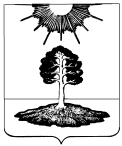 ДУМА закрытого административно-территориальногообразования Солнечный Тверской областиЧЕТВЕРТЫЙ СОЗЫВРЕШЕНИЕО внесении изменений в Решение ДумыЗАТО Солнечный от 14.12.2010г. № 43-4 «О земельном налоге»В соответствии с Федеральным законом от 04.11.2014г. № 347-ФЗ «О внесении изменений в части первую и вторую Налогового кодекса Российской Федерации», Дума закрытого административно-территориального образования «Солнечный» Тверской областиРЕШИЛА:1. Внести следующие изменения в Решение Думы ЗАТО Солнечный от 14.12.2010г. № 43-4 «О земельном налоге»:- в пункте 2 слова «налогоплательщиков - организаций и физических лиц, являющихся индивидуальными предпринимателями» заменить словами «налогоплательщиков-организаций»;- в пункте 3 слова «налогоплательщиков - организаций и физических лиц, являющихся индивидуальными предпринимателями» заменить словами «налогоплательщиков-организаций»;- в пункте 3.1 слова «организации и физические лица, являющиеся индивидуальными предпринимателями» заменить словами «налогоплательщики-организации»;- в пункте 4 слова «для физических лиц, не являющихся индивидуальными предпринимателями» словами «для налогоплательщиков-физических лиц». 2. Настоящее Решение вступает в силу с 01 января 2015 года, подлежит официальному опубликованию в газете «Городомля на Селигере» и размещению на официальном сайте администрации ЗАТО Солнечный.26.12.2014 г.№  203-4Заместитель председателя Думы            ЗАТО СолнечныйЕ.А. Гаголина